РЕШЕНИЕс. БижбулякО досрочном сложении полномочий заместителя председателя участковой избирательной комиссии избирательного участка №1378 муниципального района Бижбулякский районРеспублики Башкортостан с правом решающего голосаАлексеева А. В.В соответствии с частью 8 пункта г статьи 29 Федерального закона «Об основных гарантиях избирательных прав и права на участие в референдуме граждан Российской Федерации», частью 4 пункта 4 статьи 29 Кодекса Республики Башкортостан о выборах  территориальная избирательная комиссия муниципального района Бижбулякский район Республики Башкортостан решила:1. Освободить Алексеева Анатолия Витальевича от обязанностей заместителя председателя участковой избирательной комиссии избирательного участка №1378  муниципального района Бижбулякский район Республики Башкортостан с правом решающего голоса  до истечения  срока его  полномочий.       2. Направить настоящее решение в Центральную избирательную комиссию Республики Башкортостан.Председатель 						 И.Р. СитдиковСекретарь 							 З. М. ГариповаТЕРРИТОРИАЛЬНАЯ ИЗБИРАТЕЛЬНАЯ КОМИССИЯ МУНИЦИПАЛЬНОГО РАЙОНА БИЖБУЛЯКСКИЙ РАЙОН РЕСПУБЛИКИ БАШКОРТОСТАН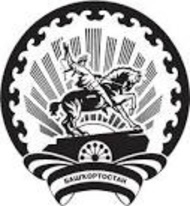 БАШКОРТОСТАН РЕСПУБЛИКАҺЫБИШБҮЛӘК РАЙОНЫ МУНИЦИПАЛЬ РАЙОНЫТЕРРИТОРИАЛЬ ҺАЙЛАЙКОМИССИЯҺЫ27 июля 2021 года№ 12/1-5